Доклад: «Реализация краткосрочных образовательных практик при подготовке к школьному обучению детей с ограниченными возможностями здоровья».Головкина Т.А. воспитатель СП ДС «Золотой петушок» ГБОУ СОШ №2 п.г.т. Усть-Кинельский.Дети с ОНР являются одной из наиболее проблемных и многочисленных групп воспитанников  с ОВЗ в нашем детском саду.  В связи с этим проблема подготовки данной категории детей к школе, выбор адекватных форм работы, направленных на обеспечение коррекции нарушений развития, оказание им квалифицированной помощи является наиболее актуальной.Поиск путей применения  деятельностного подхода к отбору содержания коррекционно-развивающих программ   выявило проблему недостаточности форм работы с детьми с ОНР, обеспечивающих  практическое применение знаний, полученных в ходе совместной организованной образовательной деятельности. Краткосрочные образовательные практики (КОП), на наш взгляд, станут альтернативным средством, которое поможет решению проблем обеспечения вариативности и разнообразия содержания и форм коррекционно-развивающей образовательной деятельности, индивидуализации обучения, обеспечат условия для развития самостоятельности, инициативы, творчества воспитанников с ОНР.Актуальность:тенденции развития современного образования требуют от ребенка умения делать выбор образовательной деятельности уже в дошкольном возрасте; современное дошкольное образование предоставляет традиционный ассортиментный ряд образовательных услуг, что не всегда удовлетворяет запросы родителей; отсутствие у родителей понимания важности, необходимости для самостоятельного выбора детьми деятельности по интересам.В соответствии с ФГОС    сам ребенок становится активным в выборе содержания своего образования, становится субъектом образования.Как на самом деле это происходит: воспитатели и специалисты реализуют свои  программы, задачи… Выбор деятельности ребенком происходит только при выборе тем исследовательских работ. В результате образовательной и коррекционно-развивающей деятельности дети получают различные компетенции.  А могут ли дети применить эти компетенции на практике? Таким образом, мы пришли к выводу, что необходимо создать практико-ориентированную деятельность, которую они могли бы выбрать в соответствии со своими интересами. Такой деятельностью для нас стали КОП - Что же  такое КОП?  Краткосрочные образовательные практики-  – это законченная коррекционно-развивающая образовательная деятельность для детей, воспитывающихся в группе комбинированной направленности продолжительностью до 5 часов, выбираемая воспитанниками в соответствии со своими интересами.У нас дети обучаются в группах комбинированной направленности.  Учителя-логопеды  разрабатывают и реализуют КОПы   для детей с ОВЗ и вовлекают  в них детей с нормой, а воспитатели, музыкальный руководитель, инструктор по физической культуре реализуют КОПы  для детей с нормой и уже дети с ОВЗ вовлекаются в них.Как происходит выбор  КОПа  детьми на практике? Четыре раза в год воспитатели и специалисты организуют рекламу своего дела. Для  детей заготавливают листочки с рекламой, педагоги рассказывают им о том, что они будут делать.  Дети подходят к листочку с рекламой дела которое им больше понравилось и приклеивают  на него листочек со своей фамилией.  Все – выбор сделан!Далее проводится специально организованная  практико - ориентированная деятельность.Коп состоит из учебно-тематического плана, матрицы проекта и игрового сценария.Затем происходит  презентация этого дела детьми (ведущими мастер-класса), где  они рассказывают о своем творческом продукте и вовлекают в эту деятельность других детей.Далее проводится специально организованная  практико - ориентированная деятельность.Итоговое мероприятие КОП: Мастер-класс под девизом «Умею сам – научу другого». КОП «Мультфильм своими руками».КОП «Мультфильм своими руками» развивает у детей воображение, творческие способности. В ходе реализации данной практики дети узнают историю появления мультфильмов, принцип «оживления» анимационных героев, процесс покадровой съемки каждого движения героев, как происходит монтаж, озвучивание и «сбор» готового мультфильма, что будет способствовать развитию их познавательного интереса. Знакомство с миром мультипликации дает ребенку возможность экспериментировать, развивать творческие способности и коммуникативные навыки. Работа над мультфильмом формирует навык работы в творческом коллективе с распределением ролей и задач, а также личностные качества: инициативу, настойчивость, трудолюбие, ответственность, коммуникабельность и т. д. А это те целевые ориентиры, которые определены ФГОС дошкольного образования как результат.Список литературы1. А. А. Гусакова «Мультфильмы в детском саду» ТЦ «Сфера», М. 2010 г.2.Гэри Голдман «Этапы производства традиционного мультфильма».Детская энциклопедия «Что такое. Кто такой» В 3т. Т.2 – 3-е издание,Матрица  к КОП «Мультфильм своими руками»ЦЕЛЬ: развивать музыкальные, творческие способности  детей старшего дошкольного возраста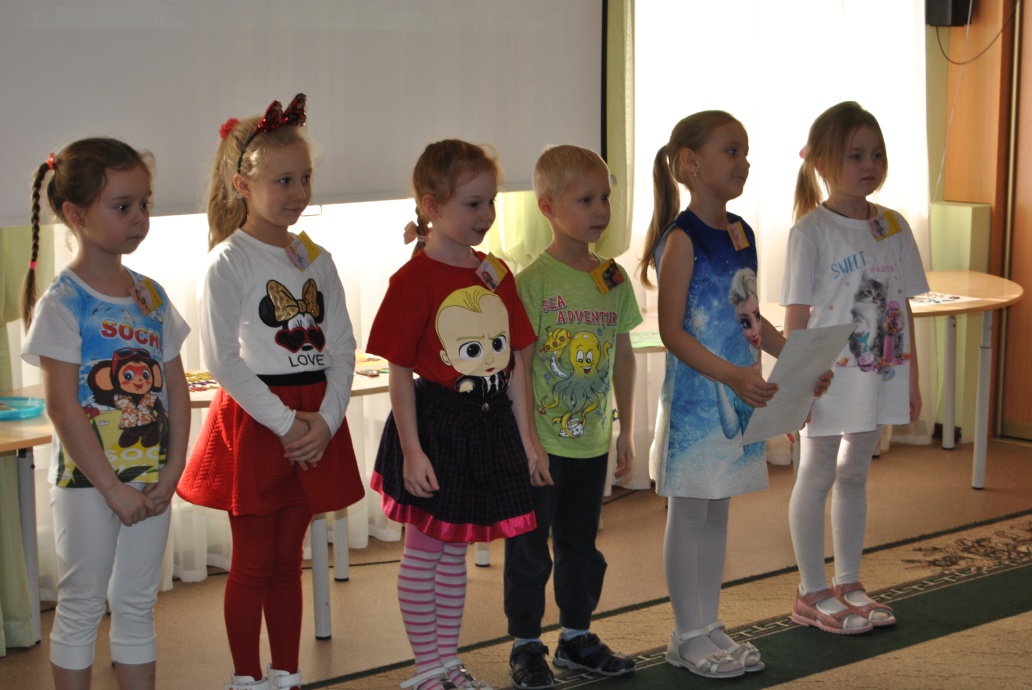 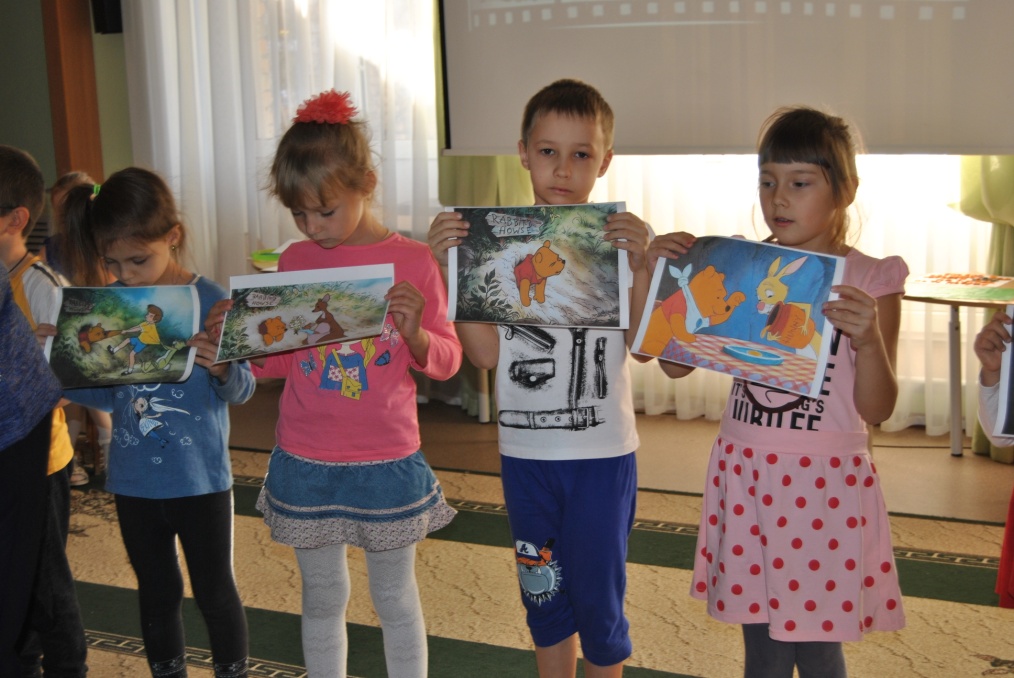 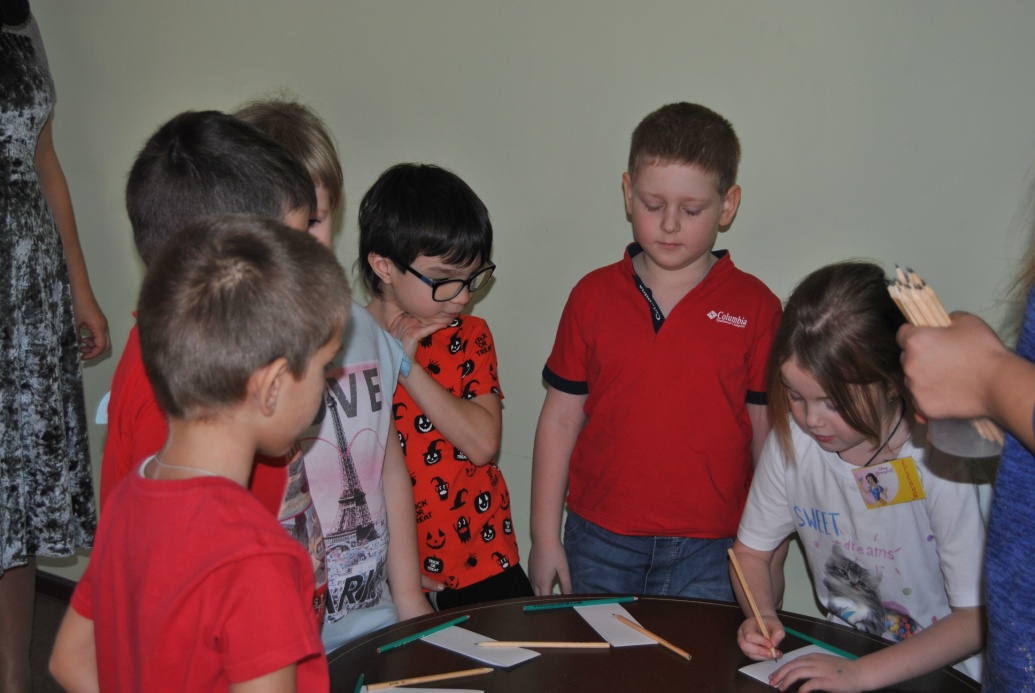 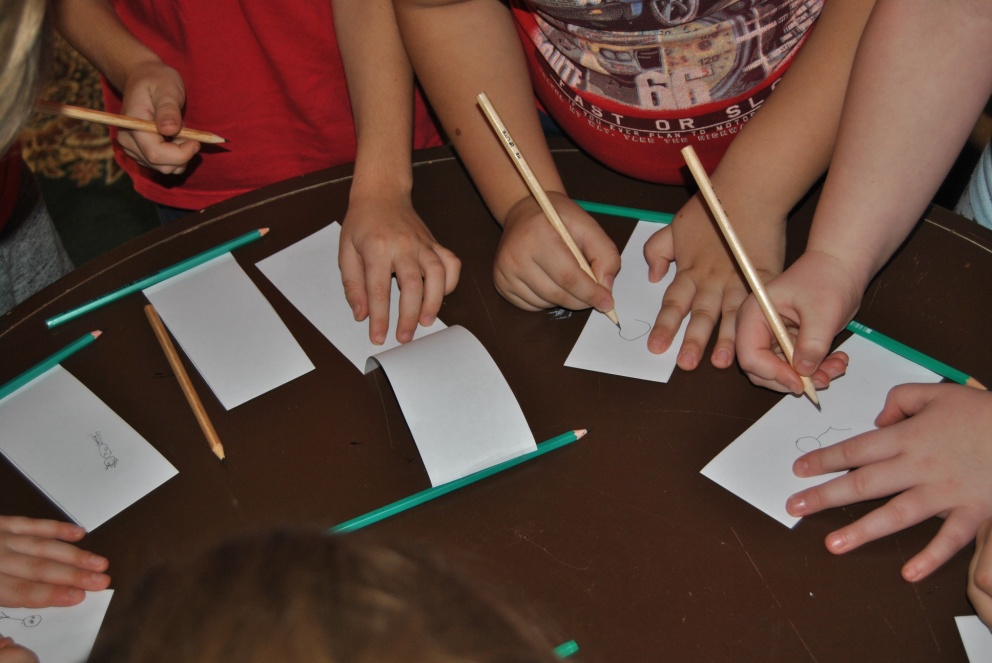 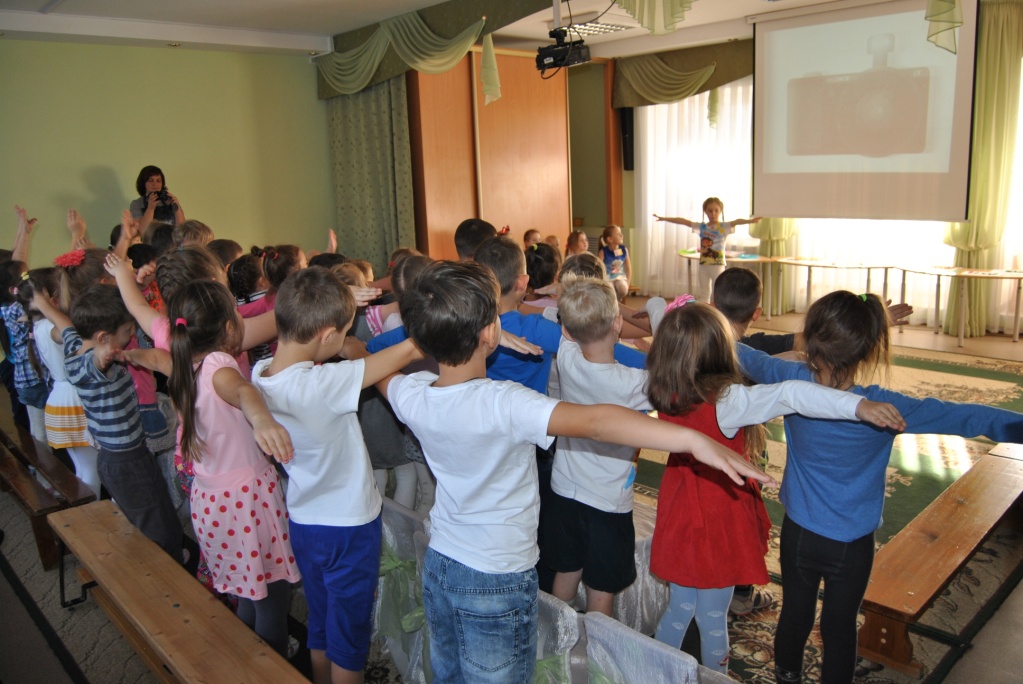 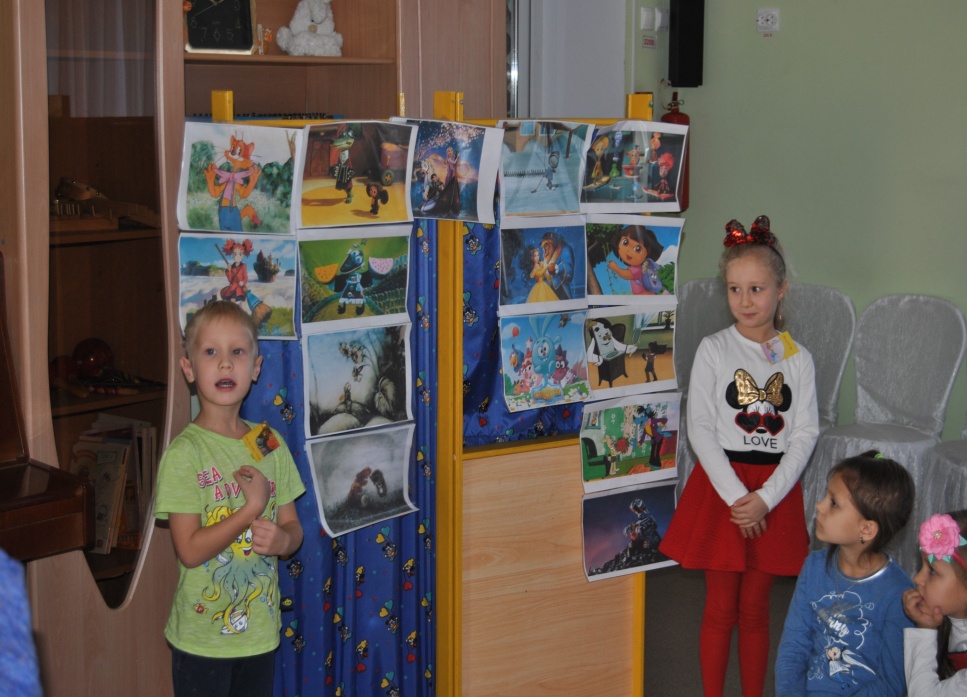 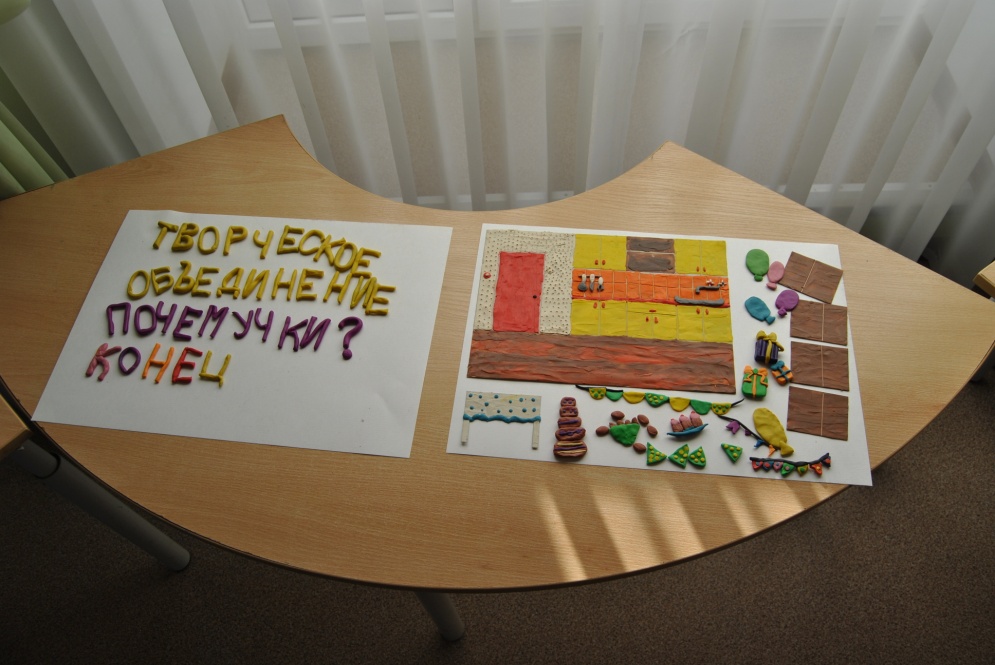 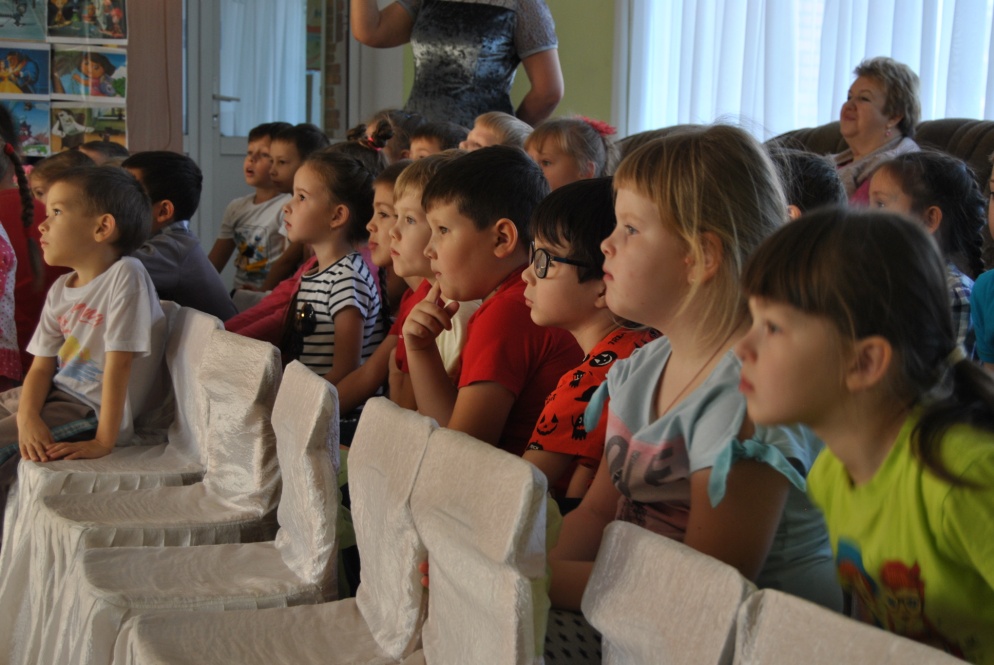 Список ЭтапПродукт на выходеВиды деятельностиВиды деятельностиВиды деятельностиРоли, которые исполняют детиРоли, которые исполняют детиМатериалИсточник информацииПривлечение родителейПроблема: «Мультфильмы называют детской радостью, потому что дети очень любят их смотреть, а их производством занимаются взрослые,  сможем ли мы сами создать мультфильм?»Задача: формировать первоначальные представления  о мультипликации.1 этап - подготовительныйПроблема: «Мультфильмы называют детской радостью, потому что дети очень любят их смотреть, а их производством занимаются взрослые,  сможем ли мы сами создать мультфильм?»Задача: формировать первоначальные представления  о мультипликации.1 этап - подготовительныйПроблема: «Мультфильмы называют детской радостью, потому что дети очень любят их смотреть, а их производством занимаются взрослые,  сможем ли мы сами создать мультфильм?»Задача: формировать первоначальные представления  о мультипликации.1 этап - подготовительныйПроблема: «Мультфильмы называют детской радостью, потому что дети очень любят их смотреть, а их производством занимаются взрослые,  сможем ли мы сами создать мультфильм?»Задача: формировать первоначальные представления  о мультипликации.1 этап - подготовительныйПроблема: «Мультфильмы называют детской радостью, потому что дети очень любят их смотреть, а их производством занимаются взрослые,  сможем ли мы сами создать мультфильм?»Задача: формировать первоначальные представления  о мультипликации.1 этап - подготовительныйПроблема: «Мультфильмы называют детской радостью, потому что дети очень любят их смотреть, а их производством занимаются взрослые,  сможем ли мы сами создать мультфильм?»Задача: формировать первоначальные представления  о мультипликации.1 этап - подготовительныйПроблема: «Мультфильмы называют детской радостью, потому что дети очень любят их смотреть, а их производством занимаются взрослые,  сможем ли мы сами создать мультфильм?»Задача: формировать первоначальные представления  о мультипликации.1 этап - подготовительныйПроблема: «Мультфильмы называют детской радостью, потому что дети очень любят их смотреть, а их производством занимаются взрослые,  сможем ли мы сами создать мультфильм?»Задача: формировать первоначальные представления  о мультипликации.1 этап - подготовительныйПроблема: «Мультфильмы называют детской радостью, потому что дети очень любят их смотреть, а их производством занимаются взрослые,  сможем ли мы сами создать мультфильм?»Задача: формировать первоначальные представления  о мультипликации.1 этап - подготовительныйПроблема: «Мультфильмы называют детской радостью, потому что дети очень любят их смотреть, а их производством занимаются взрослые,  сможем ли мы сами создать мультфильм?»Задача: формировать первоначальные представления  о мультипликации.1 этап - подготовительныйПросмотр презентации «История возникновения мультфильма»Вживание в проблемуВживание в проблемупросмотрпросмотрзрителипрезентацияпрезентациявоспитатель---ПроектированиеЗадачи: -  развивать  познавательный интерес детей; учить анализировать, развивать логическое мышление, делать обобщение2 этап - аналитическийПроектированиеЗадачи: -  развивать  познавательный интерес детей; учить анализировать, развивать логическое мышление, делать обобщение2 этап - аналитическийПроектированиеЗадачи: -  развивать  познавательный интерес детей; учить анализировать, развивать логическое мышление, делать обобщение2 этап - аналитическийПроектированиеЗадачи: -  развивать  познавательный интерес детей; учить анализировать, развивать логическое мышление, делать обобщение2 этап - аналитическийПроектированиеЗадачи: -  развивать  познавательный интерес детей; учить анализировать, развивать логическое мышление, делать обобщение2 этап - аналитическийПроектированиеЗадачи: -  развивать  познавательный интерес детей; учить анализировать, развивать логическое мышление, делать обобщение2 этап - аналитическийПроектированиеЗадачи: -  развивать  познавательный интерес детей; учить анализировать, развивать логическое мышление, делать обобщение2 этап - аналитическийПроектированиеЗадачи: -  развивать  познавательный интерес детей; учить анализировать, развивать логическое мышление, делать обобщение2 этап - аналитическийПроектированиеЗадачи: -  развивать  познавательный интерес детей; учить анализировать, развивать логическое мышление, делать обобщение2 этап - аналитическийПроектированиеЗадачи: -  развивать  познавательный интерес детей; учить анализировать, развивать логическое мышление, делать обобщение2 этап - аналитическийПоиск информацииПоиск информацииПоиск информацииПоиск информацииПоиск информацииПоиск информацииПоиск информацииПоиск информацииПоиск информацииПоиск информацииОпыт: «Оживи человечка», «Человечек в блокноте»видео роликвидео роликвидео роликтворческаяхудожники-аниматорыхудожники-аниматорыДва листа белой бумаги размером 7*12 см, простой карандаш,блокнот, карандашвоспитатель----Классификация мультфильмовсхемасхемасхемааналитическаяисследователиисследователиКартинки разных видов мультфильмоввоспитатель---Продукт3 этап – практическийЗадача: - развивать творческие способности и коммуникативные навыки.  Проанализировать процесс создания мультфильма.Продукт3 этап – практическийЗадача: - развивать творческие способности и коммуникативные навыки.  Проанализировать процесс создания мультфильма.Продукт3 этап – практическийЗадача: - развивать творческие способности и коммуникативные навыки.  Проанализировать процесс создания мультфильма.Продукт3 этап – практическийЗадача: - развивать творческие способности и коммуникативные навыки.  Проанализировать процесс создания мультфильма.Продукт3 этап – практическийЗадача: - развивать творческие способности и коммуникативные навыки.  Проанализировать процесс создания мультфильма.Продукт3 этап – практическийЗадача: - развивать творческие способности и коммуникативные навыки.  Проанализировать процесс создания мультфильма.Продукт3 этап – практическийЗадача: - развивать творческие способности и коммуникативные навыки.  Проанализировать процесс создания мультфильма.Продукт3 этап – практическийЗадача: - развивать творческие способности и коммуникативные навыки.  Проанализировать процесс создания мультфильма.Продукт3 этап – практическийЗадача: - развивать творческие способности и коммуникативные навыки.  Проанализировать процесс создания мультфильма.Продукт3 этап – практическийЗадача: - развивать творческие способности и коммуникативные навыки.  Проанализировать процесс создания мультфильма.Создание мультфильмамультфильммультфильммультфильмпродуктивнаясоздателисоздателиБумага, пластилин, картон, фотоаппарат, штатив, стол, сцена, ноутбук, проектор.Воспитатель, детипомощникиПрезентацияIV  этап - контрольныйЗадача: формировать  потребность  поделиться личным опытом в создании мультфильма, показать готовый продукт сверстникамПрезентацияIV  этап - контрольныйЗадача: формировать  потребность  поделиться личным опытом в создании мультфильма, показать готовый продукт сверстникамПрезентацияIV  этап - контрольныйЗадача: формировать  потребность  поделиться личным опытом в создании мультфильма, показать готовый продукт сверстникамПрезентацияIV  этап - контрольныйЗадача: формировать  потребность  поделиться личным опытом в создании мультфильма, показать готовый продукт сверстникамПрезентацияIV  этап - контрольныйЗадача: формировать  потребность  поделиться личным опытом в создании мультфильма, показать готовый продукт сверстникамПрезентацияIV  этап - контрольныйЗадача: формировать  потребность  поделиться личным опытом в создании мультфильма, показать готовый продукт сверстникамПрезентацияIV  этап - контрольныйЗадача: формировать  потребность  поделиться личным опытом в создании мультфильма, показать готовый продукт сверстникамПрезентацияIV  этап - контрольныйЗадача: формировать  потребность  поделиться личным опытом в создании мультфильма, показать готовый продукт сверстникамПрезентацияIV  этап - контрольныйЗадача: формировать  потребность  поделиться личным опытом в создании мультфильма, показать готовый продукт сверстникамПрезентацияIV  этап - контрольныйЗадача: формировать  потребность  поделиться личным опытом в создании мультфильма, показать готовый продукт сверстникамМастер-класс по созданию мультфильма, мультфильм: «Сказка о мальчике Феде, который не любил мыть посуду»Рассказ,Презентация показРассказ,Презентация показРассказ,Презентация показДокладДокладчикиДокладчикимультфильмдетислушатели